藥袋標示參考範例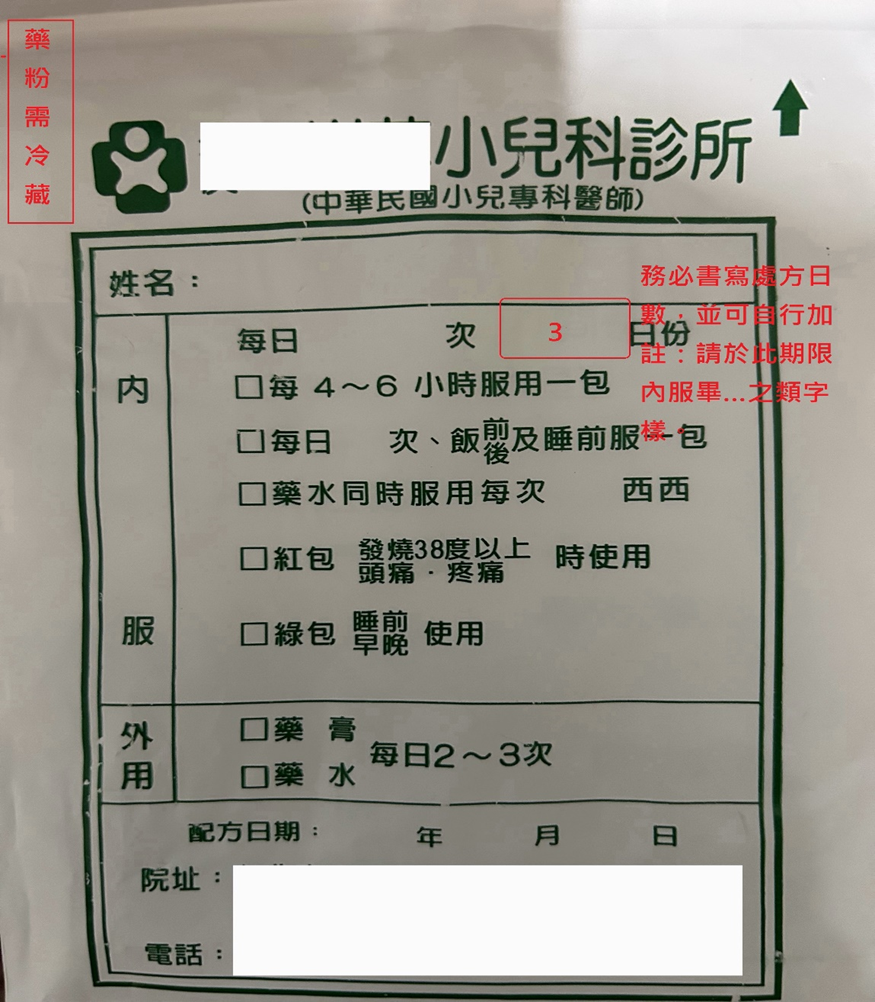 